УДК:	336.64                                                                                       Қолжазба құқығындаАйтбек Серікбол ҚуанышұлыКоммерциялық емес саладағы кәсіпорындардың қаржыларын басқару6М050900 - ҚаржыМагистрлік диссертацияныңрефератыҚазақстан РеспубликасыҚарағанды 2012Жұмыс Қазтұтынуодағы Қарағанды экономикалық университетінде орындалған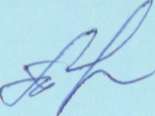 Ғылыми жетекші:                                                 экономика ғылымдарының докторы                                                                        профессор                                                                        Л.А. ТалимоваСын-пікір беруші:                                                 экономика ғылымдарының кандидаты                                                                        Л.Н.Гумилев ЕҰУ доценті                                                                        Р.К. Берстембаева                                                        Диссертацияның көлемі мен құрылымы, суреттер, пайдаланылған әдебиеттер саны. Диссертацияның құрылымы зерттеу мақсаты және міндеттерімен анықталып, зерттеу тақырыбын ашуға арналады. Диссертациялық жұмыс кіріспе, үш бөлім, қорытынды, пайдаланылған әдебиеттер тізімі мен қосымшалардан құралып, машинамен басылған мәтіннің 140 парағынан тұрып, 32 сурет, 28 кесте, 4 қосымша, 55 әдеби көздерді қамтиды.Диссертациялық жұмыс Қазақстан Республикасының денсаулық сақтау жүйесінің коммерциялық емес ұйымдарындағы қаржыларды басқаруды жетілдіру бойынша ғылыми негізделген теориялық ережелер мен тәжірибелік ұсыныстарды зерттеуге арналған. Бірінші бөлімде автор коммерциялық емес ұйымдардың қаржыларын ұйымдастыру мен басқарудың теоретико-әдістемелік аспектілерін қарастырады. Екінші бөлімде «Кредо» ҚҰ мысалында Қазақстан Республикасының денсаулық сақтау жүйесіндегі коммерциялық емес ұйымдардың қаржылық ресурстарын мақсатты да транспарентті пайдалануды бағалауды орындау барысына талдау ұсынылған. Үшінші бөлім Қазақстан Республикасының денсаулық сақтау жүйесінің коммерциялық емес ұйымдарындағы қаржылық ағындарын басқару мәселелері мен оны әрі қарай жетілдіруге арналған. Зерттеу тақырыбының өзектілігі. Неғұрлым прогрессивті әлемдік стандарттарға сәйкес келуге деген ұмтылыста әлеуметтік қорғаныс жүйесін белсенді реформалау барысында Қазақстан Республикасы перспективалы міндеттердің бірі ретінде халықты әлеуметтік қорғау міндеттерін жүзеге асырудың неғұрлым тиімді механизмдерін іздеуді алға шығарып отыр. Осындай механизмдердің бірі болып экономиканың коммерциялық емес секторын халықты әлеуметтік орғау қызметін жүзеге асыруға бағытталған мемлекеттік ресурстарды игеруге тарту табылады. Коммерциялық емес ұйымдар секторы (Қазақстанда «үкіметтік емес ұйымдар» термині қабылданған) әлеуметтік қызмет көрсету саласында айтарлықтай потенциал мен тәжірибе жинақтағанымен, әлі күнге дейін мемлекеттік ресурстарды игеруге аз көлемде ғана тартылған.Коммерциялық емес ұйымдар қоғамдық немесе діни ұйымдар және бірлестіктермен, коммерциялық емес әріптестермен, мекемелермен, автономды коммерциялық емес ұйымдармен, әлеуметті кжәне өзге қорлармен, ассоциациялар және одақтармен ұсынылған нарықтық экономиканың бұқаралық секторын білдіреді. Азаматтық қоғамның дамуы, постиндустриалды ақпараттық өркениетке көшу олардың білім, ғылым, денсаулық сақтау, мәдениет, халықты әлеуметтік қорғау, жанұялық тәрбиелеуді дамытудағы ролін арттырады. Мемлекет қоғамдық игіліктерді тек өте шектелген ауқымда қаржыландыруға қабілетті болатын қазақстандық жағдайда коммерциялық емес ұйымдардың дамуы қоғамдағы тұрақтылықты арттыру, қалыптасатын экономикалық қатынастардың әлеуметтік бағыттылығын күшейтуге өзінің маңызды салымын енгізуі мүмкін.Коммерциялық емес ұйымдар іс-әрекетінің артықшылығы болып қоғамдық қажетті жұмыстар мен қызметтерді орындаудағы құрылтайшылар қажеттіліктерін толық қанағаттандыру барысындағы нарықтық әрекетке бағдарлану, сонымен қатар құрылтайшылардың стратегиялық мақсаттарына бағыну барысында жедел шешім қабылдаудағы дербестіктің жоғары деңгейі табылады. Коммерциялық емес ұйымдардың аталмыш артықшылықтары білім беру, мәдени, ғылыми, медициналық мекемелер алдына коммерциялық емес әріптес ретінде бөліп қарастыру жөн болатын олардың құрамынан бизнес-бірліктерді анықтау міндетін, немесе коммерциялық емес әріптес қағидаларында олардың қаржылық іс-әрекетін ұйымдастыру міндетін алға шығарады. Екі жағдайда да комерциялық емес ұйымдардың немесе бизнес-бірліктердің тұрақты қызмет етуі мен дамуын қаржылық қамтамасыз ету жолдары мен әдістерін негіздеуге қатысты ортақ мәселе шешілуі тиіс. Өз кезегінде, оны шешудің әдістемелік негіздерінің өңделмеуі де диссертациялық зерттеу тақырыбының өзектілігін анықтайды.Мәселенің өңделу дәрежесі.Коммерциялық емес ұйымның тұрақты дамуын қаржылық қамтамасыз ету мен қаржылық ресурстарды тиімді пайдалану мәселесі қазақстандық қаржы ғылымы үшін айтарлықтай жаңа болып табылады. Шағын бизнестегі қаржылық менеджменттің жекелеген мәселелері И. Т. Балабанов, М. В. Романовский, Л. Н. Павлова, А. Д. Шеремет еңбектерінде қарастырылған. Жалпы, коммерциялық емес ұйымдар іс-әрекетінің мәселелеріне С.Б. Константинова, М. Л. Макальская мен Ю. И. Матвиенкова, Н. А. Пирожкова, А. В. Федотов, Т. В. Юрьеваның еңбектері арналған. Жоғары оқу орындарының құрылымдық бөлімшелерінің өзара әрекеттесу мәселелері М. Б. Алексеева, В. С. Кабаков, Г. А. Краюхин, А. И. Михайлушкин, Ю. М. Порховник, В. С. Сергейчук, П. Д. Шимко, Д. В. Шопенко еңбектерінде көрініс тапқан. Сонымен қатар, әлеуметтік саладағы коммерциялық емес ұйымдар мен бизнес-бірліктердің іс-әрекетін қаржылық қамтамасыз ету және дамытумен байланысты мәселелердің жеткіліксіз зерттелуі де диссертациялық зерттеудің мақсаттары мен міндеттерін анықтайды.Зерттеу мақсаты мен негізгі міндеттеріМагистрлік диссертациялық мақсаты болып Қазақстан Республикасының денсаулық сақтау жүйесінде коммерциялық емес ұйымдардың қаржылық ағындарын басқаруды жетілдіру бойынша ғылыми негізделген теориялық ережелер мен тәжірибелік ұсыныстар өңдеу табылады. Зерттеу міндеттері:Аталмыш мақсат диссертациялық жұмыстың мынадай мәселелерінің қойылуына себеп болды:- заманауи нарықтық экономика жағдайында экономиканың бұқаралық секторының субъектілері ретіндегі коммерциялық емес ұйымдардың мәнін, заңдылықтары мен даму қарқындарын нақтылау;- Қазақстан Республикасының денсаулық сақтау жүйесінде коммерциялық емес ұйымдардың қаржылық ресурстарын мақсатты да транспарентті пайдаланылуына талдау жасау («Кредо» ҚБ мысалында);- Қазақстан Республикасының денсаулық сақтауына бөлінетін ақша қаражаттарының қорые жоспарлау мен пайдалануды бағалау ерекшеліктері мен олардың қоғамның әлеуметтік-экономикалық нәтижелеріне ықпалын анықтау; - Қазақстан Республикасының денсаулық сақтау жүйесінде коммерциялық емес ұйымдардың дамуына қатысты негізгі мәселелер мен бағыттарын анықтап, қаржылық ағындарды басқару саласында шешу жолдарын ұсыну;- Қазақстан Республикасының коммерциялық емес ұйымдарындағы қаржылық ресурстарды пайдаланудың қаржылық механизмі мен оңтайландыруды жетілдіру жолдарын анықтап, жүйелеу. Зерттеу объектісі.Зерттеу объектісі болып денсаулық сақтау жүйесінде қаржылық ресурстарды тиімді пайдаланудағы қаржылық механизмнің қатысушылары ретіндегі Қазақстан Республикасының коммерциялық емес ұйымдары, сонымен қатар «Кредо» ҚБ табылады.Зерттеу пәніЗерттеу пәні болып Қазақстан Республикасының денсаулық сақтау жүйесінде коммерциялық емес ұйымдардың қаржыларын басқарумен байланысты қатынастар мен процестер табылады.Зерттеудің ақпараттық базасы.Зерттеудің ақпараттық базасын Қазақстан Республикасының статистика жөніндегі Агенттігінің мәліметтері, Қазақстан Республикасының денсаулық сақтау Министрлігінің қоғамдық бірлестіктер мен ұйымдар бойынша мәліметтері, оның ішінде электронды бұқаралық ақпарат құралдарында таралатын материалдар; Қазақстан Республикасының заңдары мен мемлекеттік билік органдарының нормативті-құқықтық актілері құрады. Жұмыста қазақстандық, ресейлік және шетелдік басылымдарда қамтылатын, Интернет желісінде қамтылатын ақпарат; ғылыми-тәжірибелік конференциялардың материалдары қолданылды; Қазақстан Республикасының коммерциялық емес ұйымдарының, оның ішінде «Кредо» ҚБ-ң қаржыларын басқару бойынша іс-әрекетке талдау жасалған.Зерттеудің теориялық және әдістемелік негізі.Зерттеудің теориялық негізін қаржыларды басқару мен ұйымдастыру теориясы саласындағы, капиталды басқару мен білім менеджменті саласындағы отандық және шетелдік ғалымдардың еңбектері, сонымен қатар коммерциялық емес секторды дамыту мәселелеріне арналған өңдеулер құрайды. Магистерлік диссертацияның әдістемесі жүйелік және кешенді тәсілдемені қолдануға негізделеді. Зерттеу процесінде мынадай негізгі әдістер қолданылды: - экономикалық талдау: орта шамалар әдісі, графикалық, индекстік әдістер; - статистикалық талдау: топтастыру, баланстық әдіс, статистикалық байқау; - логикалық талдау әдістері: анкеталау, экспертті бағалау.Зерттеу нәтижелерінің ғылыми жаңашылдығы.Магистрлік диссертацияның ғылыми жаңашылдығы Қазақстан Республикасының денсаулық сақтау жүйесіндегі қаржылық ағындарды басқару мәселелерінің анықталып, Қазақстан Республикасының коммерциялық емес ұйымдарындағы қаржылық ресурстарды пайдаланудың қаржылық механизмін жетілдіру мен оңтайландыру жолдарының ұсынылуынан тұрады.Қорғауға шығарылатын ережелердің ғылыми маңыздылығы.- КЕҰ салық салудың әлеуметтік-тиімді жүйесін қалыптастыруға қатысты жаңа тәсілдемені өңдеу мақсатында КЕҰ экономикалық белгілері, параметрлері мен іс-әрекеті жіктемесінің критерийлері жүйелендірілген;- денсаулық сақтауды қаржыландыру жүйесінің денсаулық сақтау саясатының міндеттері, денсаулық сақтау жүйесінің қызметтері және жалпы мақсаттарымен өзара байланысы анықталып, Қазақстан Республикасындағы денсаулық сақтауды қаржыландыру жүйесінің заманауи құрылымы жүйелендірілген;- әлеуметтік бағдарланған нарықтық экономика жағдайында Қазақстан Республикасындағы денсаулық сақтауды қаржыландыру жүйесінде жаңа тәсілдемелердің қолданылуына кешенді талдау жасалды;- әлеуметтік бағдарланған нарықтық экономика жағдайында Қазақстан Республикасындағы денсаулық сақтауды қаржыландыру жүйесінде қолданылатын жаңа тәсілдемелерге талдау жасай отырып, АМКМҰ (ақысыз медициналық көмектің мемлекеттік ұйымдары) қаржыландырудың әрекет етуші сызбасы қарастырылған;- Қазақстан Республикасындағы денсаулық сақтауға бөлінетін ақша қаражаттары қорларын пайдалануды жоспарлау мен транспарентті пайдалануға, сонымен қатар олардың қоғамның әлеуметтік-экономикалық нәтижелеріне баға берілген;- Қазақстан Республикасындағы денсаулық сақтау жүйесінің коммерциялық емес ұйымдарындағы қаржылық ағындарды басқару мәселелері анықталып, жетілдіру жолдары ұсынылған.Алынған нәтижелердің теориялық және тәжірибелік маңыздылығы.Денсаулық сақтаудағы ресурстарды тиімді пайдалану мен қаржылық қамтамасыз ету мәселелері өзінің өзектілігін дәлелдейді. Зерттеу барысында автормен алынған ғылыми нәтижелер КЕҰ іс-әрекетінің ерекшеліктерін ескере отырып, коммерциялық емес ұйымдарда білімді басқару жүйесін қалыптастыру қажеттілігін негіздеп, сонымен қатар қаржылық менеджменттің жетекші және тиімділігі жоғары бағыты ретіндегі білімді басқару саласындағы іс-әрекет спектрін кеңейту мақсатында коммерциялық емес ұйымдардың жұмыстарында қолданыла алады.Басылымдар.Диссертациялық зерттеу тақырыбы бойынша автормен жалпы көлемі 1,3 б.п. құрайтын 4 мақала жарияланды («Қазақстан Республикасының коммерциялық емес ұйымдарының қазіргі таңдағы жағдайы», «Қазақстан Республикасында денсаулық сақтау жүйесін қаржыландыруды жетілдіру», «Қазақстан Республикасында денсаулық сақтау жүйесін қаржыландыру тиімділігін жоғарылату жолдары», «Қазіргі таңда Қазақстан Республикасындағы денсаулық сақтауды қаржыландыру жүйесінің қаржылық аспектілері »).Объем и структура диссертации, количество рисунков, использованных литературных источников. Структура диссертации определена целью и задачами исследования и служит раскрытию темы исследования. Диссертационная работа состоит из введения, трех глав, заключения, списка использованных источников и приложений, изложена на 140 страницах машинописного текста, включает 32 рисунка, 28 таблиц, 4 приложений, 55 литературный источник.Диссертационная работа посвящена исследованию научно обоснованных теоретических положений и практических рекомендаций по совершенствованию управления финансовыми потоками в некоммерческих организациях системы здравоохранения Республики Казахстан. В первой главе автор рассматривает теоретико-методологические аспекты организации и управления финансами некоммерческих организаций. Во второй главе был представлен анализ выполнена оценка целевого и транспарентного использования финансовых ресурсов некоммерческих организаций в системе здравоохранения Республики Казахстан на примере ОО «Кредо». Третья глава посвящена проблемам и дальнейшему совершенствованию управления финансовыми потоками в некоммерческих организациях системы здравоохранения Республики Казахстан. Актуальность темы исследования. Республика Казахстан, активно реформирующая систему социальной защиты в стремлении соответствовать наиболее прогрессивным мировым стандартам, в качестве перспективных задач ставит поиск более эффективных механизмов реализации задач социальной защиты населения. Одним из таких механизмов является привлечение некоммерческого сектора  экономики к освоению государственных ресурсов, направленных на  реализацию функций социальной защиты населения. Сектор некоммерческих организаций (в Казахстане принят термин «неправительственные организации») накопил  значительный потенциал и опыт практической деятельности в сфере социального обслуживания, но, до сих пор, привлекался к освоению государственных ресурсов в малых масштабах.Некоммерческие организации представляют собой особый, публичный сектор рыночной экономики, представленный общественными или религиозными организациями и объединениями, некоммерческими партнерствами, учреждениями, автономными некоммерческими организациями, социальными и иными фондами, ассоциациями и союзами. Развитие гражданского общества, переход к постиндустриальной информационной цивилизации повышает их роль в развитии образования, науки, здравоохранения, культуры, социальной защиты населения, семейного воспитания. Для казахстанской действительности, когда государство способно финансировать общественные блага только в очень ограниченных масштабах, развитие некоммерческих организаций может внести свой важный вклад в повышение стабильности в обществе, усиление социальной направленности складывающихся экономических отношений.Преимуществом деятельности некоммерческих организаций является ориентированность на рыночное поведение при полном удовлетворении потребностей учредителей в выполнении общественно необходимых работ и услуг, а также высокий уровень самостоятельности в принятии оперативных решений при подчиненности стратегическим целям учредителей. Эти преимущества некоммерческих организаций формируют перед образовательными, культурными, научными, медицинскими учреждениями задачу определения бизнес-единиц в их составе, которые было бы целесообразно выделить как некоммерческие партнерства, либо организовать их финансовую деятельность на принципах деятельности некоммерческих партнерств. В обоих случаях должна решаться общая задача обоснования путей и методов финансового обеспечения устойчивого функционирования и развития некоммерческой организации или бизнес-единицы, методические основы решения которой практически не разработаны, что и определяет актуальность темы диссертационного исследования.Степень разработанности проблемы.Проблема финансового обеспечения устойчивого развития некоммерческой организации и эффективного использования финансовых ресурсов является достаточно новой для казахстанской финансовой науки. Отдельные вопросы финансового менеджмента в малом бизнесе рассматривались в трудах И. Т. Балабанова, М. В. Романовского, Л. Н. Павловой, А. Д. Шеремета. Проблемам деятельности некоммерческих организаций в целом посвящены работы СБ. Константиновой, М. Л. Макальской Ю. И. Матвиенковой, Н. А. Пирожковой, А. В. Федотова, Т. В. Юрьевой. Вопросы взаимодействия структурных подразделений высших учебных заведений раскрыты в работах М. Б. Алексеевой, В. С. Кабакова, Г. А. Краюхина, А. И. Михайлушкина, Ю. М. Порховника, В. С. Сергейчука, П. Д. Шимко, Д. В. Шопенко. Вместе с тем вопросы, связанные с финансовым обеспечением деятельности и развития некоммерческих организаций и бизнес-единиц в социальной сфере, исследованы недостаточно, что и определяет цели и задачи диссертационного исследования.Цель и основные задачи исследованияЦелью магистерской диссертации является разработка научно обоснованных теоретических положений и практических рекомендаций по совершенствованию управления финансовыми потоками в некоммерческих организациях системы здравоохранения Республики Казахстан. Задачи исследования:Данная цель обусловила постановку следующих задач диссертационной работы:- уточнить сущность, закономерности и тенденции развития некоммерческих организаций как субъектов публичного сектора экономики в условиях современной рыночной экономики;- дать анализ целевого и транспарентного использования финансовых ресурсов некоммерческих организаций в системе здравоохранения Республики Казахстан (на примере ОО «Кредо»);- определить особенности оценки планирования и использования фондов денежных средств, выделяемых на здравоохранение Республики Казахстан и их влияние на социально-экономические результаты общества; - выявить основные проблемы и направления развития некоммерческих организаций в  системе здравоохранения Республики Казахстан и предложить пути решения в области управления финансовыми потоками;- выявить и систематизировать пути совершенствования финансового механизма и оптимизации использования финансовых ресурсов в некоммерческих организациях Республики Казахстан. Объектом исследования.Объектом исследования являются некоммерческие организации Республики Казахстан, как участники финансового механизма в эффективном использовании финансовых ресурсов в системе здравоохранения, а также ОО «Кредо».Предметом исследования Предметом исследования выступают отношения и процессы, связанные с управлением финансами некоммерческих организаций в системе здравоохранения Республики Казахстан.Информационная база исследования.Информационную базу исследования составили данные Агентства Республики Казахстан по статистике, данные Министерства здравоохранения Республики Казахстан по общественным объединениям и организациям, в том числе, материалы, распространяемые в электронных средствах массовой информации; законы Республики Казахстан и нормативные правовые акты органов государственной власти. В работе была использована информация, содержащаяся в научных публикациях казахстанских, российских и зарубежных изданиях, сети Интернет; материалы научно-практических конференций; проведен анализ деятельности по управлению финансами некоммерческих организаций Республики Казахстан, в том числе ОО «Кредо».Теоретическая и методологическая основа исследования.Теоретическую основу исследования составляют труды отечественных и зарубежных ученых в области теории управления и организации финансов, управления капиталом и менеджмента знаний, а также разработки, посвященные проблемам развития некоммерческого сектора. Методология магистерской диссертации основывается на применении системного и комплексного подхода. В процессе исследования применялись основные методы: - экономического анализа: метод средних величин, графический, индексный; - статистического анализа: группировки, балансовый метод, статистическое наблюдение; - методы логического анализа: анкетирование, экспертных оценок.Научная новизна результатов исследования.Научная новизна магистерской диссертации состоит в том, что были выявлены проблемы управления финансовыми потоками в системе здравоохранения Республики Казахстан, предложены  пути совершенствования финансового механизма и оптимизация использования финансовых ресурсов в некоммерческих организациях Республики Казахстан.Научная значимость защищаемых положений.- в целях выработки нового подхода к формированию социально-эффективной системы налогообложения НКО проведена систематизация экономических признаков, параметров и критериев классификации деятельности НКО;- определена взаимосвязь системы финансирования здравоохранения с задачами политики,  функциями и общими целями системы здравоохранения, а также систематизирована современная структура системы финансирования здравоохранения Республики Казахстан;- проведен комплексный анализ применения новых подходов в системе финансирования здравоохранения Республики Казахстан в условиях социально-ориентированной рыночной экономики;- анализируя новые подходы в системе финансирования здравоохранения Республики Казахстан в условиях социально-ориентированной рыночной экономики необходимо рассмотрена действующая схема финансирования ГОБМП (Государственные организации бесплатной медицинской помощи);- дана оценка планирования и транспорентного использования фондов денежных средств выделяемых на здравоохранение Республики Казахстан и их влияние на социально-экономические результаты общества;- выявлены проблемы и пути совершенствыования управления финансовыми потоками в некоммерческих организациях системы здравоохранения Республики Казахстан.Теоретическая и практическая значимость полученных результатов.Вопросы   финансового обеспечения и эффективности использования ресурсов в здравоохранении доказывают свою актуальность. Научные результаты, полученные автором в ходе исследования, обосновывают необходимость формирования системы управления знаниями в некоммерческих организациях с учетом особенностей деятельности НКО, а также могут быть использованы в работе некоммерческих организаций с целью расширения спектра деятельности в области управления знаниями как передового и высокоэффективного направления финансового менеджмента.Публикации.По теме диссертационного исследования автором опубликовано 4 статьи («Современное состояние некоммерческих предприятий в Республике Казахстан», «Совершенствование системы финансирования здравоохранения в Республике Казахстан», «Пути повышения эффективности финансирования системы здравоохранения в Республики Казахстан», «Финансовые аспекты системы финансирования здравоохранения Республики Казахстан на современном этапе») общим объемом 1,3 п.л.Volume and structure of dissertation, quantity of drawings, used literary sources. Structure of this dissertation is defined with purpose and objectives of research and serves to disclosing of this topic of research. Dissertational work consist of introduction, three main topic, conclusion, list of used sources and applications, stated on 140 pages of the typewritten text, includes 32 pictures, 28 tables, 4 applications, 55 literary sources.Dissertational work is devoted to research of scientifically proved theoretical positions and practical recommendations on perfection of management by financial streams in non-profit organizations of healthcare system of Republic Kazakhstan. In the first chapter the author considers theoretic-methodological aspects of the organization and management of the finance of non-profit organizations. In the second chapter was presented analysis assessment target and transparent uses of financial resources of non-profit organizations in system of healthcare of Republic Kazakhstan on example ОО «Кредо». The third chapter is devoted to problems and the further perfection of management by financial streams in non-profit organizations of system of healthcare of Republic Kazakhstan.Urgency of subject matter of the research., actively reforming the social protection system in an effort to comply with the most advanced international standards, as long-term objectives makes the search for more effective mechanisms for achieving the objectives of social protection of the population. One of such mechanisms is attraction of non-profit sector of economy to development of state resources which have been directed on realization of social protection functions of population. The sector of non-profit organizations(in Kazakhstan accepted the term (“non-profit organizations”) has saved up significant potential and experience of practical activities in social service area, but till now, was involved in development of the state resources in small scales.The Non-profit organizations represent the special, public sector of market economy presented by the public or religious organizations and associations, non-profit partnership, establishments, independent non-profit organizations, social and other funds, associations and the unions. The development of civil society, the transition to a post-industrial information civilization enhances their role in the development of education, science, health, culture, social welfare, family upbringing. For Kazakhstan, when the State is able to finance public goods only very limited, not-for-profit organizations can make an important contribution to greater stability in society, the enhancement of social orientation of developing economic relations.Advantage of activity of non-profit organizations is orientation on market behaviour at full satisfaction of demands of founders in performance of socially necessary works and services, as well as a high level of independence in acceptance of operative decisions at subordination to strategic objectives of founders. These advantages of non-profit organizations shape before educational, cultural, scientific, medical institutions a problem of definition business-units in their structure with which would be appropriate to allocate as non-profit partnership, or to organize their financial activity on principles of activity of non-profit partnership. In both cases should be dealt with the overall objective of the justification of the ways and methods of financial sustainability, and the development of a non-profit organization or business unit, methodical bases of which practically do not exist, what determines the urgency of a theme of the dissertation research.Degree of elaboration of the problem.The problem of the financial sustainability of non-profit organization and the effective use of financial resources is enough for new Kazakh financial science. Selected issues of financial management in small business were discussed in the works of I. T. Balabanov, M. V. Romanovskii, L. N. Pavlov, А. D. Sheremet. These authors in general have devoted own works to the problems of non-profit organizations: S. B. Konstantinova, M. L. Makalskaya, Y. I. Matvienkova, N. А. Pirozhkova, A. V. Fedotov, Т. V. Yurev. Interaction questions of structural subdivisions of the universities disclosed in the works of M. B. Alekseev, B. S. Kabakov, G. А. Krayuhin, А. I. Mihailushkin, Y. М. Porhovnik, V. S. Sergeichuk, P. D. Shimko, D. V. Shopenko. However, issues related to the financial support of the activities and the development of non-profit organizations and business units in the social sphere, are not enough, and that determines the goals and objectives of the dissertation research.Purpose and main tasks of research.The purpose of master's dissertation is the elaboration of a scientifically reasonable theoretical provisions and practical recommendations about improvement of management by financial streams in non-commercial organizations of health system of the .Research problems:This purpose caused statement of the following problems of dissertational work:- to specify essence, regularities and tendencies of development of non-profit organizations as public sector subjects  of economy in the conditions of modern market economy;- To give the analysis of target and transparent use of financial resources of non-profit organizations in health system of the  (on an example ОО «Кредо»);- to define features of an planning assessment and use of money resources funds, allocated for health care of the Republic of Kazakhstan and their influence on social and economic society results ;- To reveal the main problems and the directions of non-profit organization's development in health system of the  and to offer solutions in the field of management of financial streams;- To reveal and systematize ways of financial mechanism improvement and optimization of use of financial resources in non-profit organizations of the .Object of the research.Object of research are non-profit organizations of the , as participants of the financial mechanism in effective use of financial resources in health system, and also ОО «Кредо».Subject of the research.Relations and processes can be as subject of research, connected with management of non-profit organization finance in health system of the .Information base of the research.Information base of research were composed by  agency of statistics of the Republic of Kazakhstan, by Ministry of Health of the Republic of Kazakhstan on public associations and the organizations, including, materials, what are extended in mass media; laws of the Republic of Kazakhstan and regulatory legal acts of public authorities. This work contains information of scientific publications in , Russian and foreign editions, also Internet; materials of scientific and practical conferences; was made analysis of activity on finance management of non-profit organizations of the , including ОО «Кредо».Theoretical and methodological basis of the research.The theoretical basis of research is made with works of domestic and foreign scientists in the field of the theory of management and the organization of the finance, money management and knowledge management, as well as the development, focusing on the development of the non-profit sector.Methodology of master dissertation is based on a systemic and integrated approach. In the process of research generally apply these basic techniques:-      Economic analysis: method of average values of graphics, index;-      Statistical analysis: grouping, the balance method, statistical observation;-      Method of logical analysis: questioning techniques, expert estimates.Scientific novelty of the research results.Scientific novelty of master dissertation consists that problems of management by financial streams in health system of the  of , are offered ways of financial mechanism improvement and optimization of financial resources using in non-profit organizations of the  are offered.The scientific importance of protective provisions.- with a view of  new approach elaboration to formation of social and effective system of NPO taxation was made  ordering of economic signs, parameters and criteria of  activity classification of NPO ;- was defined interrelation of financing system  of health care with problems of policy, functions and common goals of health system , and also systematized modern structure system of health care financing of the Republic of Kazakhstan.- was made complex analysis of  new approaches application in system of financing of health care of the Republic of Kazakhstan in the conditions of socially oriented market economy;- analyzing new approaches in health care financing system of the Republic of Kazakhstan in the conditions of socially oriented market economy it is necessarily considered current diagram of financing SOFMA (State organizations of free medical assistance);- was given assessment of planning and transparent use of money funds allocated for health care of Republic of Kazakhstan and their influence on social and economic results of society;- are revealed problems and ways of improvement of management by financial streams in non-profit organizations of health system of the .The theoretical and practical significance of received results.Questions of financial security and efficiency of using resources in health care can prove urgency. The scientific results were received by author during research, justify need of formation control system of knowledge in non-profit organizations taking into account activity features of NPO, and also can be used in work of non-profit organizations for the purpose of expansion of a range activity in field of knowledge management as advanced and highly effective direction of financial management.The publications.On the topic of the dissertation research author published 2 articles («Financial aspects of financing system of Republic of Kazakhstan health care at the present stage», «Non-profit organizations at the present stage of Republic of Kazakhstan»,« Improvement of financing system of health care in the Republic of Kazakhstan»,« Ways of increase of efficiency of health system financing in the Republic of Kazakhstan»,«Financial aspects of financing system  of health care in the Republic of Kazakhstan at the present stage») in total amount 1,3 t.p.